AMIR  AMIR.367527@2freemail.com 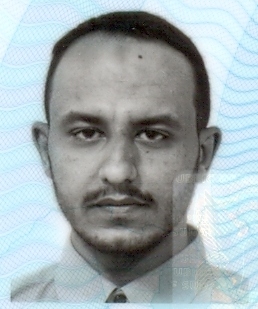 Personal DetailsDOB:19thNovember 1982Status: Male /marriedNationality: RomanianDriving License: Holding a valid UAE Driving LicenseLanguages: Arabic, English and Romanian.Personal DetailsDOB:19thNovember 1982Status: Male /marriedNationality: RomanianDriving License: Holding a valid UAE Driving LicenseLanguages: Arabic, English and Romanian.Career objectiveSeeking a challenging and responsible position as a network system administrator, network system engineer and IT technical support where I can get richer in experience and knowledge while working towards achieving the organizational goals.Brief SummaryI have total 8 years of experience in the area of IT and administration of computer , security systems & networks, handling computer and servers software and hardware and managing IT department, also more than 2 years hand on workstations, desktops, laptops maintenance and networking. Employment HistoryCTC  GROUP(LG) – SUDAN    14/April/2013 – Till 29/January/2017CTC Group is a leading group of companies with diversified business interests in Agriculture, Agrochemicals, Engineering, Manufacturing, Consumer Electronics(LG), Telecom, Real Estate and Construction. IT has more than 30 branches, show rooms and over 1000 employees around States. With over 50 years of excellence, CTC Group has become a natural destination for talented, well qualified and ambitious individuals.Network System AdministratorJob ProfileJOB PURPOSE: To ensure operability, capacity and reliability in meeting the current and future needs of the business through participating in implementing, analyzing, and maintaining in addition to providing technical support for company infrastructure as per CTC Group stated standards.Investigate alternatives and research development of strategic implementations of network components and serversRecommend solutions for short, medium and long –range network projects in compliance with CTC group standards.Supervise activities for new projects carried out by contractors to ensure fulfillment of contractual agreements and the development and enhancement of present networks.Perform needs analysis, evaluate requirements, recommend designs, provide cost analysis, plan projects, and coordinate tasks for installation of high-speed data networks, windows os, firewall and security.Carryout the operation, maintenance, upgrading and development of networks and servers to ensure smoother, more reliable communication between CTC group employees.Serve as technical specialist in network, servers & firewalls problems and emergencies.Assist in troubleshooting and resolution of problems on timely manner.Analyze and resolve technical problems for established data networks and servers and respond to problem.Respond to internet-wide infra-structure threats in relation to locals systems and network.Develop best technical practices for securing enterprise wide date and information systems and firewalls.Provide external law enforcement, legal human resources and internal audit with technical expertise concerning information technology infrastructure, network and firewalls..etc.Maintain major applications, network, access control devices and application and hardware operations without hassles / downtime & viruses and meet agreed service levels and standards for user and business need.Follow all relevant operational procedures and instructions so that work is carried out in a controlled and consistent manner.Perform any other tasks on the job as maybe assigned by the superior from time to time as needs arise.Tasks: Performing data, active directory, system state and exchange backup using Microsoft backup utility.Managing and troubleshooting XEAMS anti-spam filter server.Installing, configuring, managing and troubleshooting Symantec Endpoint Protection Manager, as well as deploying Symantec clients on workstations.Installing, configuring, managing and troubleshooting Symantec Mail Security for exchange.Installing, configuring, managing and troubleshooting Microsoft Exchange Server 2003 / 2007 ,2010, as well as configuring and troubleshooting Microsoft outlook client.Installing, configuring, managing and troubleshooting Windows server 2003, 2008,2012.Installing, configuring, managing and troubleshooting Active Directory Partitions.Installing, configuring managing and troubleshooting Backup exec 2010, 2014.Responsible of backup / restore of data, active directory, servers system state, exchange server, data base and others using Symantec Backup Exec 2014.Testing backup and make sure it is successfully completed and not corrupted. Disaster Recovery Plan.Complete plan, setup and implement IT hardware, Servers, software and infrastructure in Dubai Office.Installing, configuring and managing HP server G5, G6, G7,G8 and G9.Installing, configuring and managing wireless devices.Respond to all group departments for daily troubleshooting purposes.Respond to all group departments for advising on technical requirements at business unit level ahead of purchasing.Performing day to day various networking troubleshooting.Monitor and troubleshooting of branches and show rooms connectivity.Netasq UTM Firewall managing and monitor.Stormshield UTM Firewall managing and monitor.Gateprotect UTM Firewall managing and monitor.Migration of 2003 domain controller to 2008 domain controller project.Redesign, Replanting, Reimplementation of company file server project.Migration of exchange 2003 to exchange 2010 project.Provide infrastructure requirements for any new projects and branches.Managing Alcatel OXE Pbx for 5 branches around the states.Backup and Restore Alcatel OXE Pbx.Disaster recovery, risk management, DR testing documentation and testing project.    Install, configure and managing C panel and webmail on clients.OthersTHE ARAB LEASING COMPANY       01/FEB/2010 –To 30/APR /2013The Arab Leasing Company Limited, which falls under the supervision of the Central Bank of Sudan, is considered to be a leading institution in the field of finance leasing in Sudan. The company, registered in Sudan, specializes in finance leasing activity with its head office in Khartoum, with a paid-up capital of US 30$ million. Technical and Management consultancy during the first three years is provided by Taageer company(sultanate of oman)IT  Technical  SupportJob ProfileAssisted in building the company network infrastructure. Assisted in hardware installation and maintenance of workstations, servers, networking equipment, and other supporting hardware.Leasing Management System Maintenance module (LMS) administrator.Installing network data nodes and telephone voice nodes.Testing all nodes are working properly.Setup, maintaining and managing accounts for domain users and services.Administrating, configuring and troubleshooting DNS, DHCP and TCP/IP.Administrating and Managing GFI mail essential for exchange.Configuring and Managing GFI mail security.Configuring and Managing GFI end point security.Performing backup & restore process using Symantec backup exec 2010.Monitoring backup media Data backup process daily, weekly, monthly.Verifying that Symantec backup agents for  exchange, active directory and windows system are running properly.Performing servers operating systems, applications and database imaging using Symantec System Recovery 2011 as a part of the disaster recovery plan. Deploying SYMC end point protection agents and managing & maintaining SYMC endpoint protection manager. Administrating and managing fortigate firewall 110c.Administrating and configuring fortigate VPN server and clients.Administrating, configuring and managing Biometric access control and attendance system devices.Administrating, configuring and managing DVR system and DOM cameras.Avaya system ACM operator.Implementing, configuring and troubleshooting WLAN security and encryption.Performing software's, servers, windows updates, application updates , firewall updates and antivirus updates soon as new versions comes out.Manage and troubleshooting Dell Servers during update (BIOS, Firmware, and Storage).Monitoring software's reports. Managing UPS console connected to servers.Analyze and check Security management process(Data Access, Updates, insecure configuration settings, etc…) with Microsoft Baseline Security Analyzer.Installing, configuring, maintaining and verifying that all peripherals are working properly.Monitoring software licenses and expiration dates.Monitoring network communication.Implementing IT policies for the use of the computer system and network.Monitor servers, clients and application services.Purchasing all IT related software and hardware equipments. Dealing and negotiating with all third parties companies.Documenting, mapping data, voice, patch panels and switches points.Manage and document systems configurations.Daily monitoring server room environment.Training new employees on computer basics & applications as required. Implementing a disaster recovery plan. Planning, Analyzing and Preparing IT budget.Others.Trainee ProfileTaageer Finance Company(SAOG) - OMAN  October 31, 2010 - November 11,2010Taageer is one of the leading “Non banking finance Companies” in Oman with an asset base of USD 200 million at the end of 2010.Taageer philosophy of Corporate Governance is aimed at promoting trusteeship, transparency, empowerment, control and ethical corporate citizenship.Remarkable domestic market share of approximately 16% and growing at a steady pace.Key to the success of the Company is dedicated team, system driven policies and procedures, dynamic online IT functions and ‘hands off’ approach by the Board.Access to the best industry and international practices.Being the latest entrant to the leasing industry in Oman, our systems, policies, procedures are based on the latest market conditions and the best industry and banking practices.Overview on Taageer Finance Company and the activity of each business department.Overview of the IT Network of Taageer Server room and branches connectivity.System Maintenance module of LMS application, Learned about creating new users, modification and granting / revoking privileges according to the requirement.Audit Log for the modification and changes in the system made by users on daily basis.Concept of GFI mail essential and mail security Software, where the process of creating policies to block unwanted messages, access restriction for attachment of data files (.xls, pdf, etc.)Backup process using Symantec software, Oracle client setup on PC.Explanation of IT Strategy / Policy, rules, restrictions as per the policy, how to include conditions or clauses in the IT policy.installing and configuring computer hardware operating systems and applicationsUniversity of Science and Technology(AUG 01,2009 – NOV 15,2009)Trouble shooting operating systems.Cabling network & wireless network Installation.Sharing& distributing files, folders and data center ….etc.Remove spyware and virus.Installing and configuring computer hardware operating systems and applications.Troubleshooting system and network problems and diagnosing and solving hardware/software faults.Monitoring and maintaining computer systems and networks.EducationStrengths& SkillsSelf-motivated to deliver best IT services, while improving IT skills through self-study, attending courses, seminars and IT events .Excellent team member with good leadership qualities.Strong knowledge with Windows-based operating systems.Strong troubleshooting skills on computer hardware, computer software, and wireless network and communication devices.Ability to work under pressure.Having good observation and analytical skill.Innovative approach and having a desire to do something better than existing.Comprehensive problem solving abilities.Capable to learn new technologies as quick as possible.Love to learn anything related to IT.Career objectiveSeeking a challenging and responsible position as a network system administrator, network system engineer and IT technical support where I can get richer in experience and knowledge while working towards achieving the organizational goals.Brief SummaryI have total 8 years of experience in the area of IT and administration of computer , security systems & networks, handling computer and servers software and hardware and managing IT department, also more than 2 years hand on workstations, desktops, laptops maintenance and networking. Employment HistoryCTC  GROUP(LG) – SUDAN    14/April/2013 – Till 29/January/2017CTC Group is a leading group of companies with diversified business interests in Agriculture, Agrochemicals, Engineering, Manufacturing, Consumer Electronics(LG), Telecom, Real Estate and Construction. IT has more than 30 branches, show rooms and over 1000 employees around States. With over 50 years of excellence, CTC Group has become a natural destination for talented, well qualified and ambitious individuals.Network System AdministratorJob ProfileJOB PURPOSE: To ensure operability, capacity and reliability in meeting the current and future needs of the business through participating in implementing, analyzing, and maintaining in addition to providing technical support for company infrastructure as per CTC Group stated standards.Investigate alternatives and research development of strategic implementations of network components and serversRecommend solutions for short, medium and long –range network projects in compliance with CTC group standards.Supervise activities for new projects carried out by contractors to ensure fulfillment of contractual agreements and the development and enhancement of present networks.Perform needs analysis, evaluate requirements, recommend designs, provide cost analysis, plan projects, and coordinate tasks for installation of high-speed data networks, windows os, firewall and security.Carryout the operation, maintenance, upgrading and development of networks and servers to ensure smoother, more reliable communication between CTC group employees.Serve as technical specialist in network, servers & firewalls problems and emergencies.Assist in troubleshooting and resolution of problems on timely manner.Analyze and resolve technical problems for established data networks and servers and respond to problem.Respond to internet-wide infra-structure threats in relation to locals systems and network.Develop best technical practices for securing enterprise wide date and information systems and firewalls.Provide external law enforcement, legal human resources and internal audit with technical expertise concerning information technology infrastructure, network and firewalls..etc.Maintain major applications, network, access control devices and application and hardware operations without hassles / downtime & viruses and meet agreed service levels and standards for user and business need.Follow all relevant operational procedures and instructions so that work is carried out in a controlled and consistent manner.Perform any other tasks on the job as maybe assigned by the superior from time to time as needs arise.Tasks: Performing data, active directory, system state and exchange backup using Microsoft backup utility.Managing and troubleshooting XEAMS anti-spam filter server.Installing, configuring, managing and troubleshooting Symantec Endpoint Protection Manager, as well as deploying Symantec clients on workstations.Installing, configuring, managing and troubleshooting Symantec Mail Security for exchange.Installing, configuring, managing and troubleshooting Microsoft Exchange Server 2003 / 2007 ,2010, as well as configuring and troubleshooting Microsoft outlook client.Installing, configuring, managing and troubleshooting Windows server 2003, 2008,2012.Installing, configuring, managing and troubleshooting Active Directory Partitions.Installing, configuring managing and troubleshooting Backup exec 2010, 2014.Responsible of backup / restore of data, active directory, servers system state, exchange server, data base and others using Symantec Backup Exec 2014.Testing backup and make sure it is successfully completed and not corrupted. Disaster Recovery Plan.Complete plan, setup and implement IT hardware, Servers, software and infrastructure in Dubai Office.Installing, configuring and managing HP server G5, G6, G7,G8 and G9.Installing, configuring and managing wireless devices.Respond to all group departments for daily troubleshooting purposes.Respond to all group departments for advising on technical requirements at business unit level ahead of purchasing.Performing day to day various networking troubleshooting.Monitor and troubleshooting of branches and show rooms connectivity.Netasq UTM Firewall managing and monitor.Stormshield UTM Firewall managing and monitor.Gateprotect UTM Firewall managing and monitor.Migration of 2003 domain controller to 2008 domain controller project.Redesign, Replanting, Reimplementation of company file server project.Migration of exchange 2003 to exchange 2010 project.Provide infrastructure requirements for any new projects and branches.Managing Alcatel OXE Pbx for 5 branches around the states.Backup and Restore Alcatel OXE Pbx.Disaster recovery, risk management, DR testing documentation and testing project.    Install, configure and managing C panel and webmail on clients.OthersTHE ARAB LEASING COMPANY       01/FEB/2010 –To 30/APR /2013The Arab Leasing Company Limited, which falls under the supervision of the Central Bank of Sudan, is considered to be a leading institution in the field of finance leasing in Sudan. The company, registered in Sudan, specializes in finance leasing activity with its head office in Khartoum, with a paid-up capital of US 30$ million. Technical and Management consultancy during the first three years is provided by Taageer company(sultanate of oman)IT  Technical  SupportJob ProfileAssisted in building the company network infrastructure. Assisted in hardware installation and maintenance of workstations, servers, networking equipment, and other supporting hardware.Leasing Management System Maintenance module (LMS) administrator.Installing network data nodes and telephone voice nodes.Testing all nodes are working properly.Setup, maintaining and managing accounts for domain users and services.Administrating, configuring and troubleshooting DNS, DHCP and TCP/IP.Administrating and Managing GFI mail essential for exchange.Configuring and Managing GFI mail security.Configuring and Managing GFI end point security.Performing backup & restore process using Symantec backup exec 2010.Monitoring backup media Data backup process daily, weekly, monthly.Verifying that Symantec backup agents for  exchange, active directory and windows system are running properly.Performing servers operating systems, applications and database imaging using Symantec System Recovery 2011 as a part of the disaster recovery plan. Deploying SYMC end point protection agents and managing & maintaining SYMC endpoint protection manager. Administrating and managing fortigate firewall 110c.Administrating and configuring fortigate VPN server and clients.Administrating, configuring and managing Biometric access control and attendance system devices.Administrating, configuring and managing DVR system and DOM cameras.Avaya system ACM operator.Implementing, configuring and troubleshooting WLAN security and encryption.Performing software's, servers, windows updates, application updates , firewall updates and antivirus updates soon as new versions comes out.Manage and troubleshooting Dell Servers during update (BIOS, Firmware, and Storage).Monitoring software's reports. Managing UPS console connected to servers.Analyze and check Security management process(Data Access, Updates, insecure configuration settings, etc…) with Microsoft Baseline Security Analyzer.Installing, configuring, maintaining and verifying that all peripherals are working properly.Monitoring software licenses and expiration dates.Monitoring network communication.Implementing IT policies for the use of the computer system and network.Monitor servers, clients and application services.Purchasing all IT related software and hardware equipments. Dealing and negotiating with all third parties companies.Documenting, mapping data, voice, patch panels and switches points.Manage and document systems configurations.Daily monitoring server room environment.Training new employees on computer basics & applications as required. Implementing a disaster recovery plan. Planning, Analyzing and Preparing IT budget.Others.Trainee ProfileTaageer Finance Company(SAOG) - OMAN  October 31, 2010 - November 11,2010Taageer is one of the leading “Non banking finance Companies” in Oman with an asset base of USD 200 million at the end of 2010.Taageer philosophy of Corporate Governance is aimed at promoting trusteeship, transparency, empowerment, control and ethical corporate citizenship.Remarkable domestic market share of approximately 16% and growing at a steady pace.Key to the success of the Company is dedicated team, system driven policies and procedures, dynamic online IT functions and ‘hands off’ approach by the Board.Access to the best industry and international practices.Being the latest entrant to the leasing industry in Oman, our systems, policies, procedures are based on the latest market conditions and the best industry and banking practices.Overview on Taageer Finance Company and the activity of each business department.Overview of the IT Network of Taageer Server room and branches connectivity.System Maintenance module of LMS application, Learned about creating new users, modification and granting / revoking privileges according to the requirement.Audit Log for the modification and changes in the system made by users on daily basis.Concept of GFI mail essential and mail security Software, where the process of creating policies to block unwanted messages, access restriction for attachment of data files (.xls, pdf, etc.)Backup process using Symantec software, Oracle client setup on PC.Explanation of IT Strategy / Policy, rules, restrictions as per the policy, how to include conditions or clauses in the IT policy.installing and configuring computer hardware operating systems and applicationsUniversity of Science and Technology(AUG 01,2009 – NOV 15,2009)Trouble shooting operating systems.Cabling network & wireless network Installation.Sharing& distributing files, folders and data center ….etc.Remove spyware and virus.Installing and configuring computer hardware operating systems and applications.Troubleshooting system and network problems and diagnosing and solving hardware/software faults.Monitoring and maintaining computer systems and networks.EducationStrengths& SkillsSelf-motivated to deliver best IT services, while improving IT skills through self-study, attending courses, seminars and IT events .Excellent team member with good leadership qualities.Strong knowledge with Windows-based operating systems.Strong troubleshooting skills on computer hardware, computer software, and wireless network and communication devices.Ability to work under pressure.Having good observation and analytical skill.Innovative approach and having a desire to do something better than existing.Comprehensive problem solving abilities.Capable to learn new technologies as quick as possible.Love to learn anything related to IT.                                 FURTHER REFERENCE ON PRIOR REQUEST                                 FURTHER REFERENCE ON PRIOR REQUEST